В соответствии с Постановлением Правительства Брянской области от        02 марта  2015 года  № 70-п «Об утверждении Порядка предоставления, использования и возврата муниципальными образованиями бюджетных кредитов, полученных из областного бюджета» (с изменениями от 10.04.2015 № 152-п, от 15.08.2016 № 441-п), в рамках реализации закона Брянской области об областном бюджете на соответствующий финансовый год ПРИКАЗЫВАЮ:1.   Внести в административный регламент исполнения государственной функции «Предоставление бюджетных кредитов бюджетам муниципальных образований, контроль за их использованием и возвратом», утвержденный Приказом департамента финансов Брянской области от 03.03.2014 № 25 (в редакции приказов департамента финансов Брянской области от 10.04.2015           № 61, от 12.10.2015 № 159)  следующие изменения.1.1. В раздел 2 «Требования к порядку исполнения функции» внести следующие изменения:1.1.1. в подпункте 2.1.4.2. пункта 2.1. слова «управления бюджетной политики» исключить;1.1.2. пункт 2.3. изложить в редакции:«Сроки исполнения Функции ограничиваются периодом пользования бюджетным кредитом, сроком уплаты процентов за пользование им, а также периодом взыскания просроченного долга (при его наличии). Для бюджетных кредитов, полученных на покрытие временного кассового разрыва, периодом пользования бюджетным кредитом является 1 финансовый год, для бюджетных кредитов, полученных на частичное покрытие дефицита бюджета, соответственно, - до 3 финансовых лет.»1.2. В пункт 3.3. раздела 3. «Административные процедуры» внести следующие изменения:1.2.1. абзац тринадцатый подпункта 3.3.2. изложить в редакции:«информации о произведенных расходах по видам расходов: 240 «Иные закупки товаров, работ и услуг для обеспечения государственных (муниципальных) нужд» в части приобретения основных средств, 410 «Бюджетные инвестиции», 450 «Бюджетные инвестиции иным юридическим лицам», 460 «Субсидии бюджетным и автономным учреждениям, государственным (муниципальным) унитарным предприятиям на осуществление капитальных вложений в объекты капитального строительства государственной (муниципальной) собственности или приобретение объектов недвижимого имущества в государственную (муниципальную) собственность.»;1.2.2. абзац четырнадцатый подпункта 3.3.2. изложить в редакции: «Специалист отдела бюджетного учета и консолидированной отчетности (далее – Отдел БУ и КО) проводит сверку и анализ представленной информации в части:»;1.2.3. в абзаце двадцать пятом подпункта 3.3.2. слова «управления бюджетной политики» исключить;1.2.4. в абзаце четвертом подпункта 3.3.3. слова «первым заместителем директора» исключить;1.2.5. в абзаце третьем подпункта 3.3.5. слова «двух рабочих дней» заменить на слова «трёх рабочих дней»; 1.2.6. абзацы шестой и седьмой в подпункте 3.3.5. исключить;1.2.7. в абзаце двенадцатом подпункта 3.3.5. слово «Управлении» заменить словом «Отделе»;1.2.8. в абзаце втором подпункта 3.3.6. слово «Управлению» заменить словом «Отделу», слова «управления исполнения бюджета» исключить;1.2.9. в абзаце третьем подпункта 3.3.6. слово «Управления» заменить словом «Отдела», слова «управления исполнения бюджета» исключить; 1.2.10. в абзаце четвёртом подпункта 3.3.7. слово «Управление» заменить словом «Отдел»;1.2.11. в абзаце первом подпункта 3.3.9. слово «Управлением» заменить словом «Отделом». 2. В Приложении 3 к административному регламенту исключить согласование экспертного заключения первым заместителем директора.3. В Приложении 4 к административному регламенту в третьем пункте слова «управления бюджетной политики» исключить, слово «управлению» заменить словом «отделу», в четвертом пункте слово «Управлению» заменить словом «Отделу».4. В Приложение 5 к административному регламенту внести следующие изменения.4.1. В Соглашение (Договор) о предоставлении бюджетного кредита на покрытие временного кассового разрыва, возникающего при исполнении бюджета муниципального образования, внести следующие изменения:4.1.1. в Приложение к Соглашению (Договору) цифры «2015» заменить текстом «20____».  4.2. В Соглашение (Договор) о предоставлении бюджетного кредита на частичное покрытие дефицита бюджета в целях погашения долговых обязательств муниципального образования в виде обязательств по кредитам, полученным муниципальным образованием от кредитных организаций, внести следующие изменения:4.2.1. в подпункт ж) пункта 3.2. раздела 3. «Обязанности сторон» после десятого абзаца добавить абзацы следующего содержания: «сумма замещаемых банковских кредитов текущего финансового года не должна быть более 40% от суммы погашения банковских кредитов текущего финансового года на момент выдачи бюджетного кредита;»; «обьем муниципального долга по банковским кредитам должен составлять более 40% от утвержденного общего обьема доходов местного бюджета без учета утвержденного обьема безвозмездных поступлений и (или) поступлений налоговых доходов по дополнительным нормативам отчислений;»;4.2.2. в Приложение к Соглашению (Договору) цифры «2015» заменить текстом «20____».  5. Опубликовать Приказ на официальном Интернет-портале правовой информации (pravo.gov.ru), официальном сайте департамента финансов Брянской области (bryanskoblfin.ru), в информационной базе "КонсультантПлюс".6. Контроль исполнения Приказа возложить на заместителя директора А.В. Аксёненко, заместителя директора Л.Е. Смоловскую.Заместитель ГубернатораБрянской области                                                                              Г.В. ПетушковаСогласовано:Исп. Матюшина М.А.74 26 66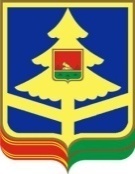 ДЕПАРТАМЕНТ ФИНАНСОВ БРЯНСКОЙ ОБЛАСТИДЕПАРТАМЕНТ ФИНАНСОВ БРЯНСКОЙ ОБЛАСТИДЕПАРТАМЕНТ ФИНАНСОВ БРЯНСКОЙ ОБЛАСТИПРИКАЗПРИКАЗПРИКАЗПРИКАЗ№ г. Брянскг. Брянскг. Брянскг. БрянскЗаместитель директора Л.Е. СмоловскаяЗаместитель директора А.В. АксёненкоНачальник отдела бюджетного                                               учета и консолидированной отчетностиА.С. ЛуценкоНачальник отдела межбюджетных отношений с муниципальными образованиямиЕ.М. БоровиковаНачальник отдела государственного долга М.И. ГоловановаНачальник правового отделаА.А. ЗакалюжныйНачальник административного отдела Р.И. Носовец